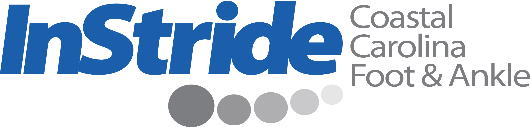 Consents for Information ExchangeI authorize InStride Coastal Carolina Foot & Ankle Care to use and disclose my protected health information (PHI) listed below.______Receive external prescription history (claims and dispense history provided by Surescripts)______Submit clinical information to Health Information Exchanges (Release of information)Entity or person(s) authorized to receive this information:______Practice staff members onlyThis authorization shall be in force and effect until the time or event specified below, at which time this authorization expires.______Released from care          ______Other ____________________________________________I understand that I have the right to revoke this authorization, in writing, at any time by sending such written notification to the practice’s Security Officer at InStride Foot & Ankle Specialists.  I understand that a revocation is not effective to the extent that my physician has relied on the use or disclosure of the PHI or if my authorization was obtained as a condition of obtaining insurance coverage and the insurer has a legal right to contest a claim.  I understand that information used or disclosed pursuant to this authorization may be disclosed by the recipient and may no longer be protected by federal or state law._______________________________________________     ______________________________________________Signature of patient or personal representative                          Date_______________________________________________     _______________________________________________Print name of patient or personal representative                       Relationship to patient (if not patient)